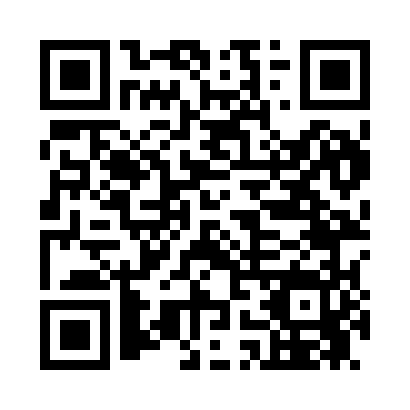 Prayer times for Bosler, Wyoming, USAWed 1 May 2024 - Fri 31 May 2024High Latitude Method: Angle Based RulePrayer Calculation Method: Islamic Society of North AmericaAsar Calculation Method: ShafiPrayer times provided by https://www.salahtimes.comDateDayFajrSunriseDhuhrAsrMaghribIsha1Wed4:325:591:004:528:019:292Thu4:305:571:004:538:029:303Fri4:295:561:004:538:049:314Sat4:275:551:004:538:059:335Sun4:255:5412:594:548:069:346Mon4:245:5312:594:548:079:367Tue4:225:5112:594:548:089:378Wed4:205:5012:594:558:099:399Thu4:195:4912:594:558:109:4010Fri4:175:4812:594:558:119:4211Sat4:165:4712:594:558:129:4312Sun4:145:4612:594:568:139:4513Mon4:135:4512:594:568:149:4614Tue4:125:4412:594:568:159:4715Wed4:105:4312:594:578:169:4916Thu4:095:4212:594:578:179:5017Fri4:075:4112:594:578:189:5218Sat4:065:4012:594:588:199:5319Sun4:055:3912:594:588:209:5420Mon4:045:3812:594:588:219:5621Tue4:025:3812:594:588:229:5722Wed4:015:371:004:598:239:5823Thu4:005:361:004:598:2410:0024Fri3:595:351:004:598:2410:0125Sat3:585:351:005:008:2510:0226Sun3:575:341:005:008:2610:0427Mon3:565:331:005:008:2710:0528Tue3:555:331:005:008:2810:0629Wed3:545:321:005:018:2910:0730Thu3:535:321:005:018:2910:0831Fri3:525:311:015:018:3010:09